基本信息基本信息 更新时间：2021-02-25 00:34  更新时间：2021-02-25 00:34  更新时间：2021-02-25 00:34  更新时间：2021-02-25 00:34 姓    名姓    名杨玲杨玲年    龄34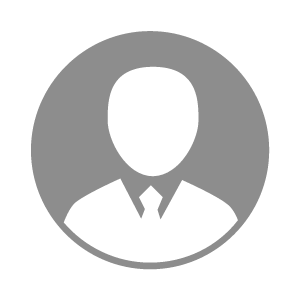 电    话电    话下载后可见下载后可见毕业院校财贸学校邮    箱邮    箱下载后可见下载后可见学    历大专住    址住    址期望月薪5000-10000求职意向求职意向猪饲养员猪饲养员猪饲养员猪饲养员期望地区期望地区山西省山西省山西省山西省教育经历教育经历工作经历工作经历工作单位：山西大北农 工作单位：山西大北农 工作单位：山西大北农 工作单位：山西大北农 工作单位：山西大北农 工作单位：山西大北农 工作单位：山西大北农 自我评价自我评价其他特长其他特长